RESUME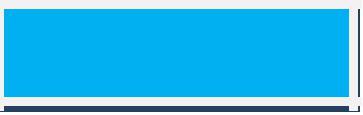 DR. SHANIMAPERSONAL STATEMENT:A confident, highly motivated and qualified General Dentist with 4 years of experience, registered to MOH and Fellowship at Academy of General Education.Seeking a career in a growing and reputable clinic where I can explore and dedicate myself fully and serve the organization and community.EDUCATIONAL PROFILE:Bachelor of Dental Surgery from NITTE University, Karnataka, India - 2013.Fellowship at Academy of General Education FAGE from Manipal University, Karnataka, India.REGISTRATION:UAE Ministry of HealthKerala Dental Council, Kerala, IndiaPROFESSIONAL STRENGTHS:Identification and management of Dental conditions.Extensive knowledge of Dental procedures likeOral prophylaxisRestorative dentistryRoot canal treatmentPedodontic behavioral management and treatmentBleaching techniquesTooth extractions and Minor surgical proceduresRemovable complete and partial denturesCrown and bridgeOrthodontic AppliancesUAE MOH EVALUATION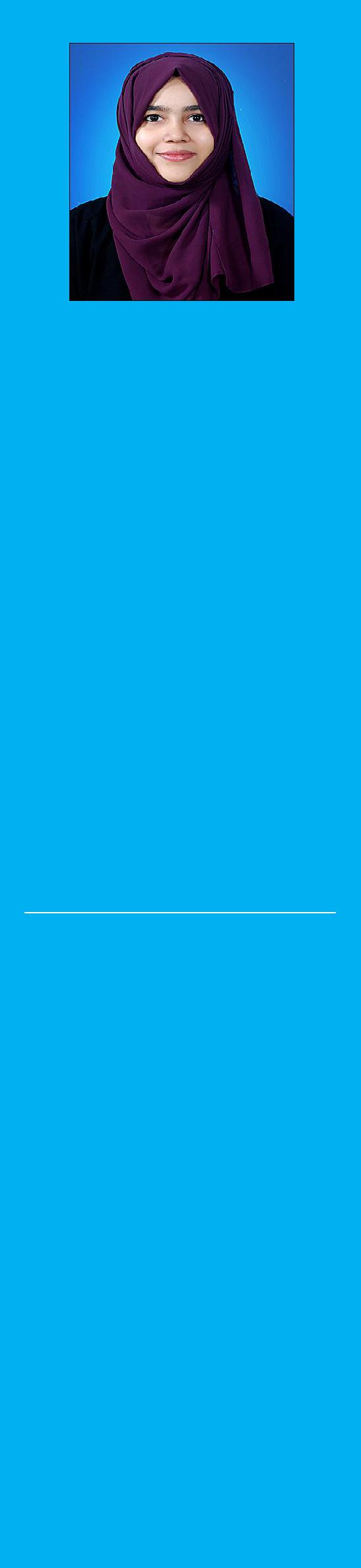 KERALA DENTALCOUNCILCONTACT DETAILSC/o-Mobile No: +971501685421Email:Shanima.376862@2freemail.com PERSONAL DETAILSDOB: 21st April 1991Nationality: IndianLINGISTIC PROFICIENCYEnglish, Hindi, MalayalamMARITAL STATUSMarriedPERSONAL SKILLSAbility to deliver high standards of clinical general practitioner regarding oral health services.Possess excellent organizational and interpersonal skills.Ability to serve patients effectively and efficiently.WORK EXPERIENCE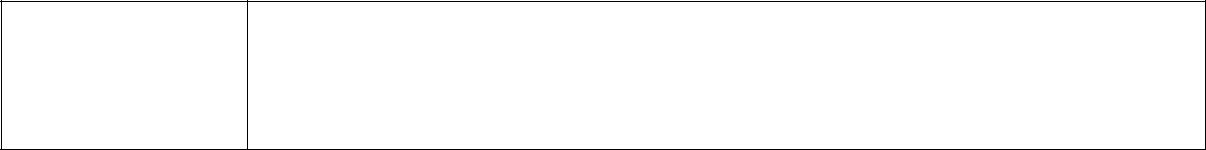 2013 to 2017	General Dentist at Ayisha Dental Clinic, KeralaDuties and Responsibilities:Responsible for case history taking, diagnosing, and treatment planning.Performed tasks including tooth extractions, restorative procedures, root canal treatments, oral prophylaxis, prosthodontic treatments like partial and complete denture, crown and bridge and pedodontic proceduresExperience  in child behavior  managementWide knowledge in treatment of pediatric patients like fillings, extractions, pulpotomy, pulpectomy, and all emergency care.Handled the tasks of prescribing medications.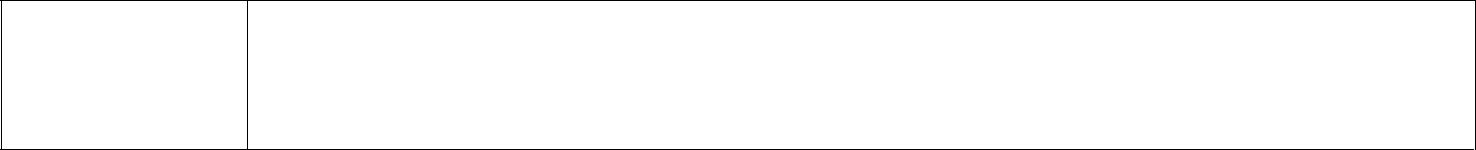 2012 to 2013	House Surgeon at AB Shetty Memorial Dental Science, MangaloreDuties and Responsibilities:Coordinated and assisted Senior Dentist in performing Dental care activities and oral surgical procedures.Performed and processed X-rays and Diagnostics.Organized various dental health programs including dental camps, street plays and talks.Performed all dental procedures.DECLARATION: I hereby declare that the above particulars are true and necessary documents will be produced upon request.